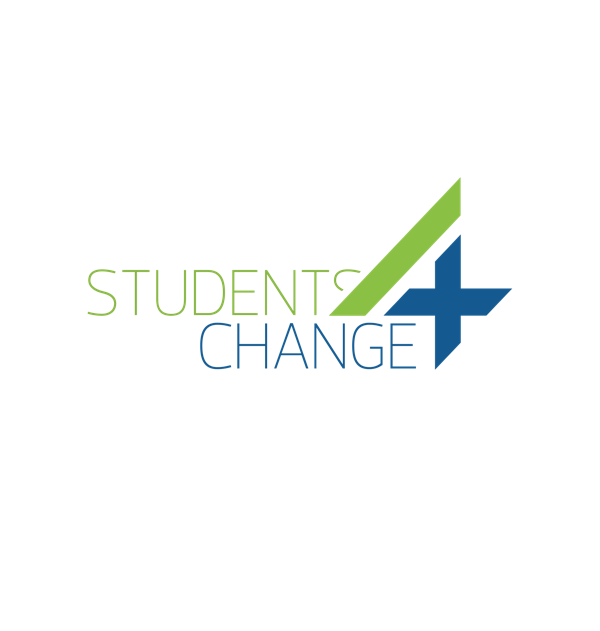                                      FICHA 29. METODOLOGÍA FODAACERCA DE LA HERRAMIENTAFODA (SWOT en inglés) es un acrónimo de los términos Fortalezas, Oportunidades, Debilidades, y Amenazas. Es una herramienta muy conocida, específicamente en las escuelas de negocios. Fue diseñada en la década de 1960 en la Universidad de Stanford.OBJETIVOEsta herramienta específica está diseñada para organizaciones e iniciativas de cualquier tamaño.La herramienta fue diseñada para el análisis del aspecto interno y externo de un estudio estratégico, especialmente, las fortalezas, debilidades, oportunidades y amenazas de cualquier iniciativa. Después de esto, las personas involucradas pueden elaborar un gran plan de acción para reducir los riesgos y aumentar las posibilidades de éxito.Alienta a los emprendedores sociales a analizar su iniciativa desde diferentes perspectivas de una manera simple, objetiva y decidida.PASOSUsar la herramienta de análisis FODA es razonablemente simple. La principal dificultad es identificar las fortalezas y debilidades de la iniciativa, así como las oportunidades más ventajosas y las amenazas en un entorno competitivo. Use la imagen del cuadro que sigue en las siguientes secciones y tenga en cuenta estos consejos:Fortalezas: Tendemos a ser optimistas por naturaleza. Busque un punto fuerte real o si es solo su opinión. Es útil validar la lista con personas que lo conocen a usted y a su problema, así como a su iniciativa.Oportunidades: preste atención a eso común para ver oportunidades en todas partes. Para elaborar la lista, los líderes de la iniciativa deben tener una estrategia clara, con objetivos, indicadores y objetivos claramente definidos.Debilidades: Algunos se sienten cómodos si enumeran las oportunidades de mejora en su lugar (no las debilidades). Es importante reconocer que su iniciativa no hace bien todo lo que podría hacer y/o podría hacerlo mucho mejor.Amenazas: Comience su lista teniendo en cuenta los problemas que puede enfrentar (o enfrenta) con la competencia. (NAKAGAWA, 2017)CONSEJOSCuando se prepara el análisis FODA, es muy posible que el análisis no sea totalmente imparcial. Por lo tanto, se recomienda preguntar a las personas que lo conocen y también está familiarizado con la iniciativa para evaluar su opinión.Cuando se realiza el análisis FODA, se requiere estudiar qué puede (o debería) hacer la iniciativa para aprovechar sus fortalezas y oportunidades, mejorar sus debilidades y tratar de extinguir o minimizar el efecto de posibles amenazas. En otras palabras, se necesita un plan de acción.Seguir el esquema visual, puede ser interesante proyectarlo en gran formato, ya sea en la pared o impreso en una mesa. Es interesante combinarlo con técnicas de pensamiento de diseño (lluvia de ideas, por ejemplo) para estimular el diseño de varias ideas para llenar los cuatro campos FODA.ESQUEMA VISUALFuente. Students4ChangeDESCARGAR PLANTILLAREFERENCIASCLAVELL, James. Sun Tzu: A Arte da Guerra. São Paulo: Best Bolso, 2011.Humphrey, Albert, SWOT Analysiis for Management Consulting, SRI Alumni International, 2005.NAKAGAWA, Marcelo. Ferramenta: ANÁLISE SWOT (CLÁSSICO). Estratégia e gestão. Ferramentas Endeavor Brasil. Available at https://endeavor.org.br/caixa-de-ferramentas-empreendedor-50-planilhas-e-templates-para-ganhar-tempo-na-gestao-seu-negocio/, Last access in February 2018Complejidad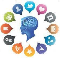 BajaTiempo requerido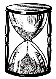 2 horasMaterial Requerido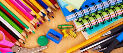 Post-its o cartulinas de coloresPapelLápices o rotuladoresCelo o cinta adhesivaCompetencias que se desarrollan a través de la aplicaciónCompetencia Funcional. Análisis SocialCompetencia Funcional. Identificación de problemas y solucionesProcesos de la Innovación en donde puede ser utilizadoIdentificación de Necesidades y OportunidadesPrototipadoEscalado